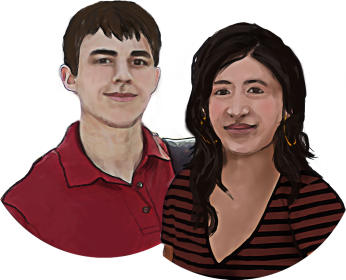 Nom:___________________________________				Âge:_________Chemin Ma personne 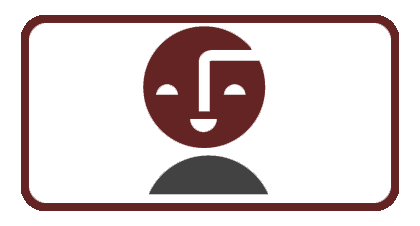 En consultant ce que tu as déjà identifié dans ton Tableau de visualisation, ton Carnet de route ou dans tes Rêves, as-tu des buts que tu aimerais atteindre d’ici 1 an concernant ta personne tels que :tes qualités ce que tu veux améliorertes goûts et tes intérêtsta santé et ton bien-êtreta capacité à prendre des décisionston autodéterminationtes droits et tes responsabilitésPour te préparer à ton plan de transition, complète le tableau suivant. Chemin Mes études – mon travail  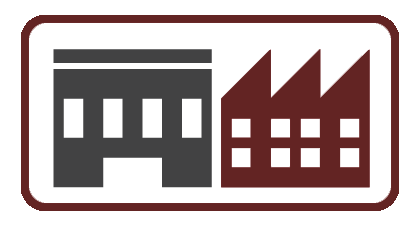 En consultant ce que tu as déjà identifié dans ton Tableau de visualisation, ton Carnet de route ou dans tes Rêves, as-tu des buts que tu aimerais atteindre d’ici 1 an concernant tes études et ton travail tels que : connaître tes capacités et tes intérêts socioprofessionnels;préciser ce que tu aimerais faire plus tard;identifier les ressources qui peuvent t’aider;compléter des étapes pour t’aider à trouver un stage, un emploi, une activité valorisante.Pour te préparer à ton plan de transition, complète le tableau suivant. Chemin Mon réseau 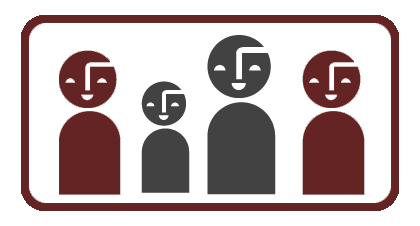 En consultant ce que tu as déjà identifié dans ton Tableau de visualisation, ton Carnet de route ou dans tes Rêves, as-tu des buts que tu aimerais atteindre d’ici 1 an concernant ton Réseau tels que : La composition de ton réseau;Le soutien social que tu reçois; Le soutien social que tu offres; Tes amis. Pour te préparer à ton plan de transition, complète le tableau suivant.Chemin Chez moi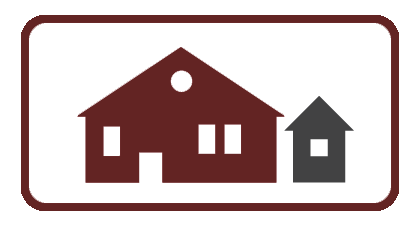 En consultant ce que tu as déjà identifié dans ton Tableau de visualisation, ton Carnet de route ou dans tes Rêves, as-tu des buts que tu aimerais atteindre d’ici 1 an concernant ton Chez moi tels que :tes options pour ton chez toi;ton autonomie résidentielle;les habiletés que tu veux développer; la gestion de ton budget; être un consommateur averti.Pour te préparer à ton plan de transition, complète le tableau suivant.Chemin Ma communauté 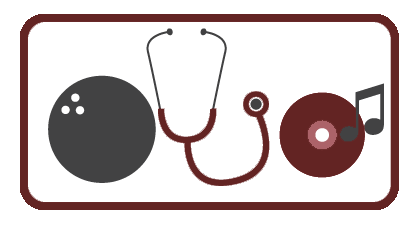 En consultant ce que tu as déjà identifié dans ton Tableau de visualisation, ton Carnet de route ou dans tes Rêves, as-tu des buts que tu aimerais atteindre d’ici 1 an concernant ta communauté tels que :les activités dans ta communauté; les services dans ta communauté;ton engagement comme citoyen/citoyenne dans ta communauté.Pour te préparer à ton plan de transition, complète le tableau suivant.D’ici 1 an je veux … Les moyens que je veux prendre pour y arriver…Les personnes qui peuvent m’aider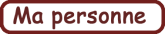 D’ici 1 an je veux … Les moyens que je veux prendre pour y arriver…Les personnes qui peuvent m’aider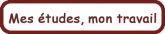 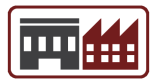 D’ici 1 an je veux …Les moyens que je veux prendre pour y arriver…Je veux le faire pour date  Les personnes qui peuvent m’aider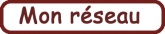 D’ici 1 an je veux … Les moyens que je veux prendre pour y arriver…Les personnes qui peuvent m’aider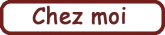 D’ici 1 an je veux … Les moyens que je veux prendre pour y arriver…Les personnes qui peuvent m’aider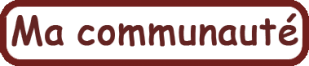 